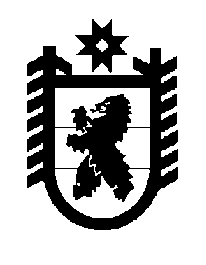 Российская Федерация Республика Карелия    ПРАВИТЕЛЬСТВО РЕСПУБЛИКИ КАРЕЛИЯРАСПОРЯЖЕНИЕот  24 февраля 2016 года № 108р-Пг. Петрозаводск В соответствии с пунктом 10 Положения о комиссии при Правительстве Республики Карелия по рассекречиванию документов, находящихся на хранении в государственном казенном учреждении Республики Карелия «Национальный архив Республики Карелия»,  утвержденного постановлением Правительства Республики Карелия от              24 июля 2013 года № 227-П «О комиссии при Правительстве Республики Карелия по рассекречиванию документов, находящихся на хранении в государственном казенном учреждении Республики Карелия «Национальный архив Республики Карелия»,  утвердить прилагаемый план работы комиссии при Правительстве Республики Карелия по рассекречиванию документов, находящихся на хранении в государственном казенном учреждении Республики Карелия «Национальный архив Республики Карелия»,  на 2016 год.           ГлаваРеспублики  Карелия                                                              А.П. ХудилайненПлан работы комиссии при Правительстве Республики Карелия по рассекречиванию документов, находящихся на хранении в государственном казенном учреждении Республики Карелия «Национальный архив Республики Карелия»,  на 2016 год______________Утвержден распоряжением Правительства Республики Карелия от  24 февраля 2016 года № 108р-П№  п/пМероприятие (с указанием при необходимости номера и наименования фонда, номера описи, дела)Коли-чество делХронологиче-          ские рамки документовСрок исполнения123451.Подготовка документов на заседа-ние комиссии при Правительстве Республики Карелия по рассекре-чиванию документов, находя-щихся на хранении в государст-венном казенном учреждении Республики Карелия «Националь-ный архив Республики Карелия» (далее – Комиссия), включая полистный просмотр дел, изучение документов, подго-товку предложений по рассек-речиванию документов фонда            Р-1394 «Совет Министров КФССР», оп. 7 с/ч: дд. 387, 547, 585, 605, 606, 610, 625, 626, 628 91948, 1953-1956 годыI - III кварталы2.Подготовка документов на заседание Комиссии, включая полистный просмотр дел, изуче-ние документов, подготовку предложений по рассекречива-нию документов фонда Р-6904 «Совет Министров КАССР»,     оп. 10 с/ч: дд. 57, 59, 61, 62, 66, 74, 75, 79, 80, 81, 84, 85, 86, 90, 91, 94, 97,  102,  106,  108,  172,  224, 225,  226, 227251957-1964, 1974, 1985 годыI - III кварталы123453.Заседание Комиссии в целях: рассмотрения документов фонда Р-1394 «Совет Министров КФССР», оп. 7 с/ч - 9 дел;рассмотрения документов фонда Р-690 «Совет Министров КАССР», оп. 10 с/ч - 25 делоктябрь4.Рассмотрение обращений органов государственной власти, органи-заций и граждан о рассекречи-вании архивных документовпо мере поступления обращений5.Организация работы экспертов, координация работы Комиссии с Межведомственной комиссией по защите государственной тайны и Межведомственной экспертной комиссией при Главе Республики Карелия по рассекречиванию документов, находящихся на хранении в государственном казенном учреждении Республики Карелия «Национальный архив Республики Карелия» по мере возникно-вения необ-ходимости